SUPPLEMENTAL DIGITAL CONTENT #1Hero of the Day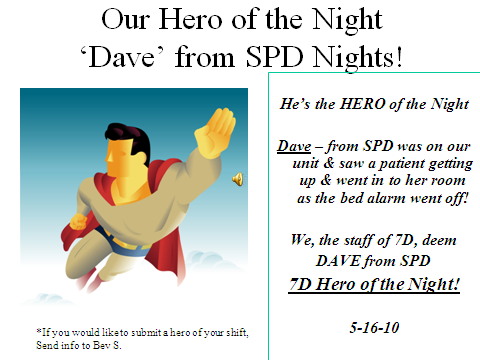 